Publicado en Madrid el 18/02/2020 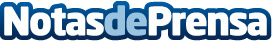 Paulo Futre y Amanda Sampedro desvelan sus experiencias con el Atlético de Madrid El futuro del equipo rojiblanco y el crecimiento del deporte femenino son algunos de los temas tratados en los encuentros organizados por Herbalife Nutrition entre Futre y Amanda Sampedro, Virginia Torrecilla y Charlyn Corral. La capitana Amanda Sampedro habla sobre su trayectoria en el club y pone en común con Futre sus experiencias con el equipoDatos de contacto:José Domingo Guariglia917818090Nota de prensa publicada en: https://www.notasdeprensa.es/paulo-futre-y-amanda-sampedro-desvelan-sus Categorias: Nacional Nutrición Fútbol Comunicación Marketing http://www.notasdeprensa.es